        Vadovaudamasi Lietuvos Respublikos vietos savivaldos įstatymo 16 straipsnio 2 dalies 15 punktu ir atsižvelgdama į Pagėgių savivaldybės kontrolieriaus 2022 m. liepos 14 d. audito išvadą Nr. K3-AI4 „Dėl Pagėgių savivaldybės 2021 metų konsoliduotųjų finansinių ataskaitų rinkinio”, Pagėgių  savivaldybės  taryba  n u s p r e n d ž i a:                     1. Patvirtinti 2021 metų Pagėgių savivaldybės konsoliduotųjų finansinių ataskaitų rinkinį (pridedama).                    2. Sprendimą paskelbti Teisės aktų registre ir Pagėgių savivaldybės interneto svetainėje www.pagegiai.lt.                    Šis sprendimas gali būti skundžiamas Regionų apygardos administracinio teismo Klaipėdos rūmams (Galinio Pylimo g. 9, 91230 Klaipėda) Lietuvos Respublikos administracinių bylų teisenos įstatymo nustatyta tvarka per 1 (vieną) mėnesį nuo sprendimo paskelbimo dienos ar įteikimo suinteresuotiems asmenims dienos.SUDERINTA:Administracijos direktorė                                                                              Dalija Irena Einikienė                  Dokumentų valdymo ir teisės skyriaus  vyriausioji specialistė (kalbos ir archyvo tvarkytoja)                                    Laimutė Mickevičienė  Parengė Rūta Fridrikienė,Finansų skyriaus vedėjaPagėgių savivaldybės tarybos veiklos reglamento2 priedasSPRENDIMO PROJEKTO „DĖL 2021  METŲ PAGĖGIŲ SAVIVALDYBĖS KONSOLIDUOTŲJŲ FINANSINIŲ ATASKAITŲ RINKINIO  PATVIRTINIMO“AIŠKINAMASIS RAŠTAS2022-08-17Parengto projekto tikslai ir uždaviniai: Teikiamo projekto tikslas – 2021 metų savivaldybės konsoliduotųjų finansinių ataskaitų rinkinio patvirtinimas. Kaip šiuo metu yra sureguliuoti projekte aptarti klausimai: Savivaldybės konsoliduotų finansinių ataskaitų rinkinys sudarytas vadovaujantis Lietuvos Respublikos viešojo sektoriaus atskaitomybės įstatymu. 2021 metų savivaldybės konsoliduotųjų finansinių ataskaitų rinkinys pateiktas į VSAKIS.Kokių teigiamų rezultatų laukiama: Galimos neigiamos priimto projekto pasekmės ir kokių priemonių reikėtų imtis, kad tokių pasekmių būtų išvengta. Neigiamų pasekmių nenumatoma. Kokius galiojančius aktus (tarybos, mero, savivaldybės administracijos direktoriaus) reikėtų pakeisti ir panaikinti, priėmus sprendimą pagal teikiamą projektą. Priėmus sprendimą nereikės keisti jokių galiojančių aktų.Jeigu priimtam sprendimui reikės kito tarybos sprendimo, mero potvarkio ar administracijos direktoriaus įsakymo, kas ir kada juos turėtų parengti.  Ar reikalinga atlikti sprendimo projekto antikorupcinį vertinimą: Nereikalinga.Sprendimo vykdytojai ir įvykdymo terminai, lėšų, reikalingų sprendimui įgyvendinti, poreikis (jeigu tai numatoma – derinti su Finansų skyriumi). Projekto rengimo metu gauti specialistų vertinimai ir išvados, ekonominiai apskaičiavimai (sąmatos)  ir konkretūs finansavimo šaltiniai. Gauta Savivaldybės kontrolieriaus 2022 m. liepos 14 d. išvada Nr. K3- AI4 ,,Dėl Pagėgių savivaldybės 2021 metų konsoliduotųjų finansinių ataskaitų rinkinio“. Projekto rengėjas ar rengėjų grupė. Finansų skyriaus vedėja Rūta FridrikienėKiti, rengėjo nuomone,  reikalingi pagrindimai ir paaiškinimai. Prie sprendimo projekto pridėtos tik pagrindinės (Finansinės būklės, Grynojo turto pokyčio, Pinigų srautų, Veiklos rezultatų, Aiškinamasis raštas) ataskaitos. Su  pilnu konsoliduotųjų ataskaitų rinkiniu  susipažinti galima Finansų skyriuje.   Finansų skyriaus vedėja                                                                     Rūta Fridrikienė         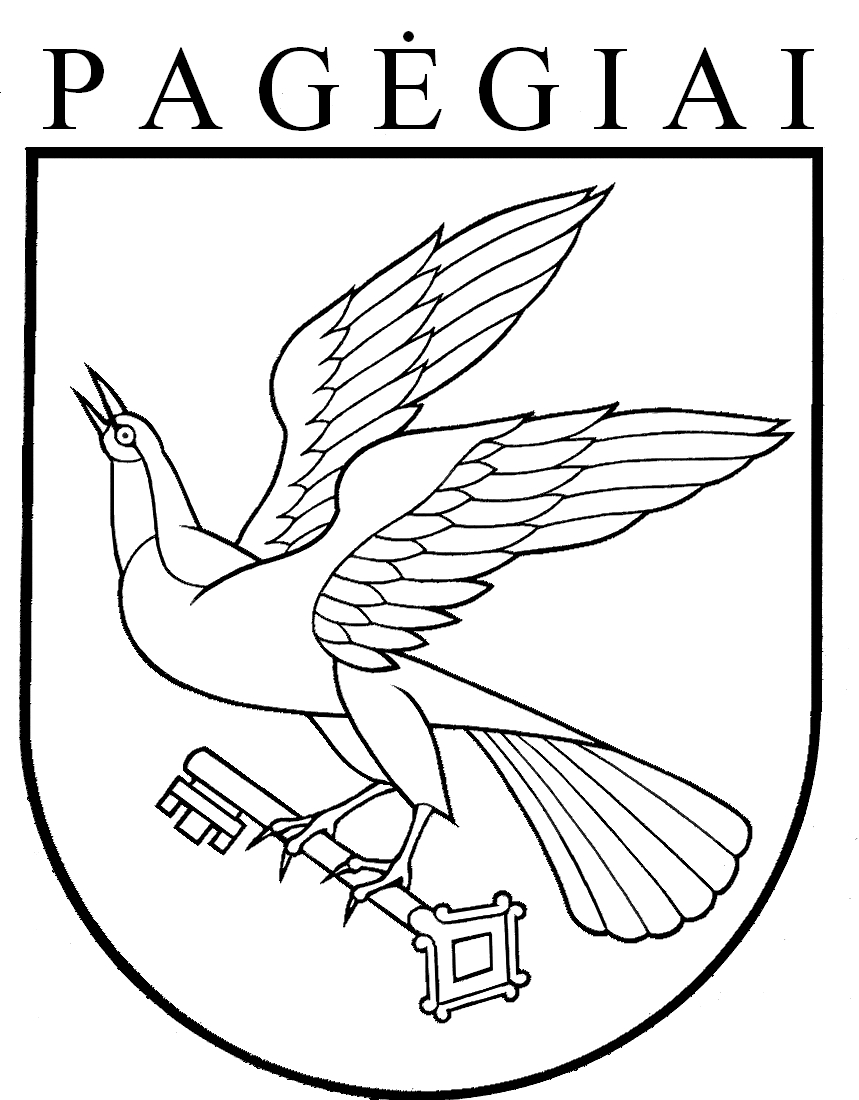 Pagėgių savivaldybės tarybasprendimasdėl pagėgių savivaldybės 2021 metų konsoliduotųjų finansinių atAskaitų rinkinio patvirtinimo2022 m. rugpjūčio 18 d. Nr. T1-162Pagėgiai